…….. ORTAOKULU 5.SINIF FEN BİLİMLERİ 1.DÖNEM SONU YAZILI SORULARIADI SOYADI:			      SINIFI :     		NUMARASI:		       PUAN:  1)  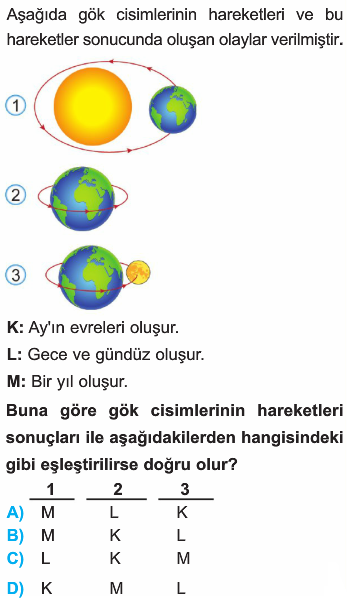 2)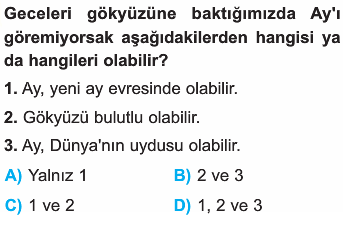 3) 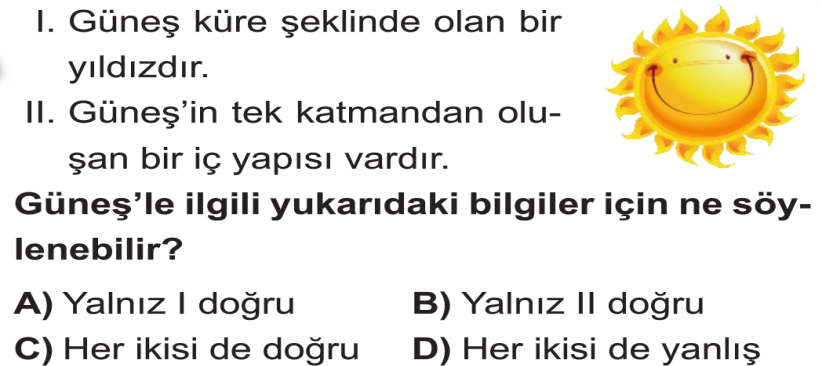 4) 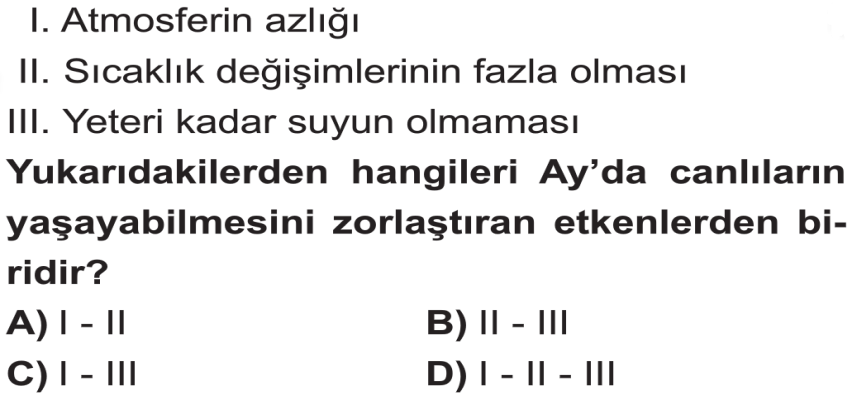 5) 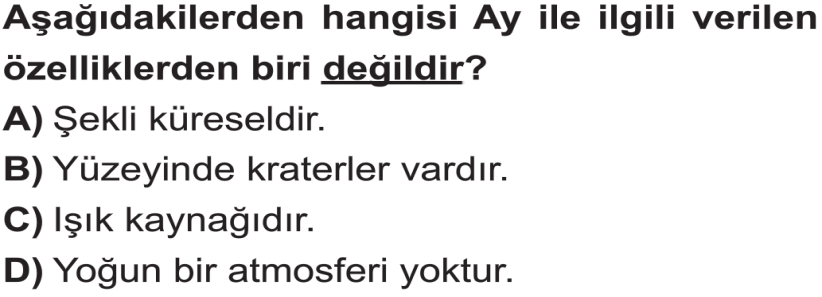 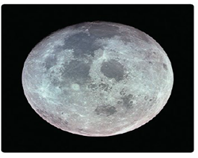 6) Görselde verilen Ay ile ilgili;I. Yüzeyi düzdürII. Dünyanın doğal uydusudur.III. Dünya'dan yaklaşık 4 kat küçüktür.ifadelerinden hangileri doğrudur?A) I ve II			B) II ve IIIC) I ve III			D) I, II ve III7) Aşağıdakilerden hangisi yumurta ile çoğalan omurgalı bir hayvandır.A) Balina			B) AhtapotC) Örümcek			D) Hamsi8)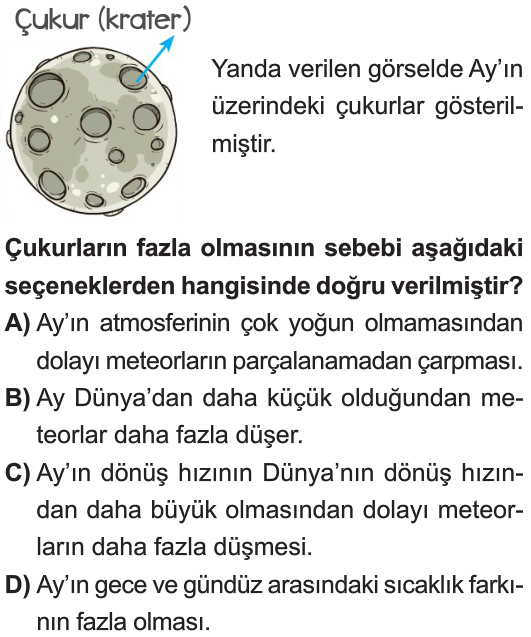 9)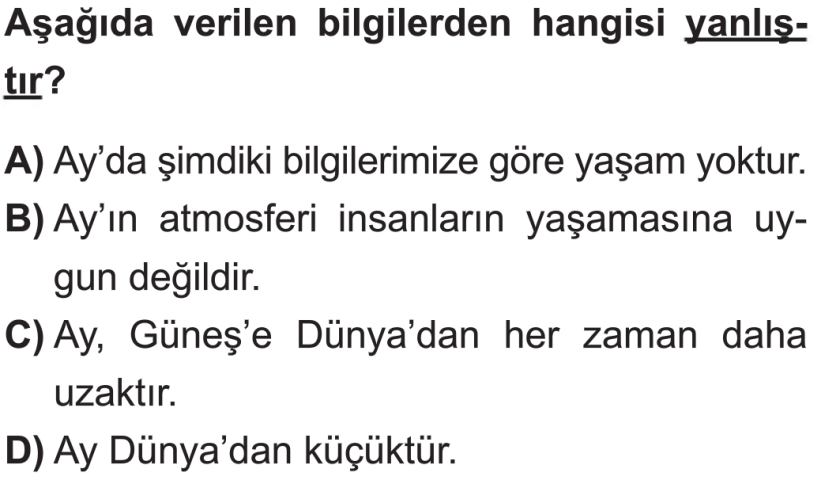 10) 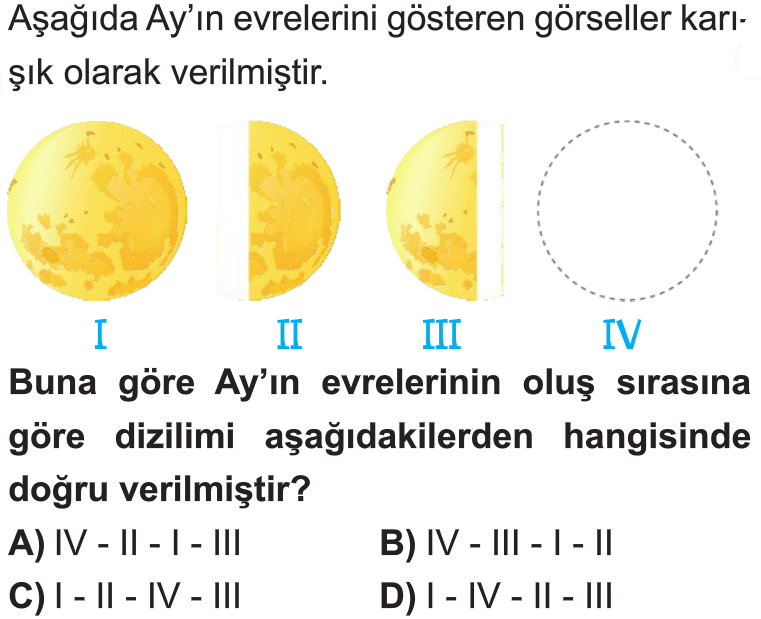 11)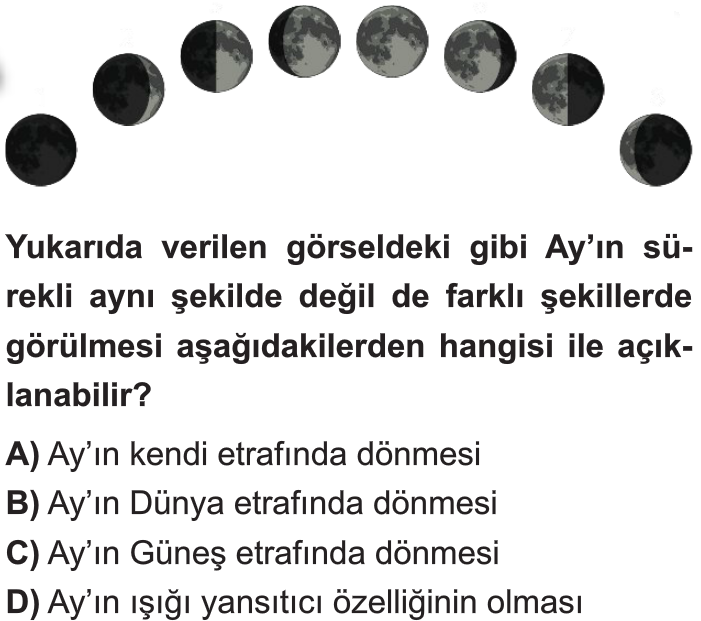 12) 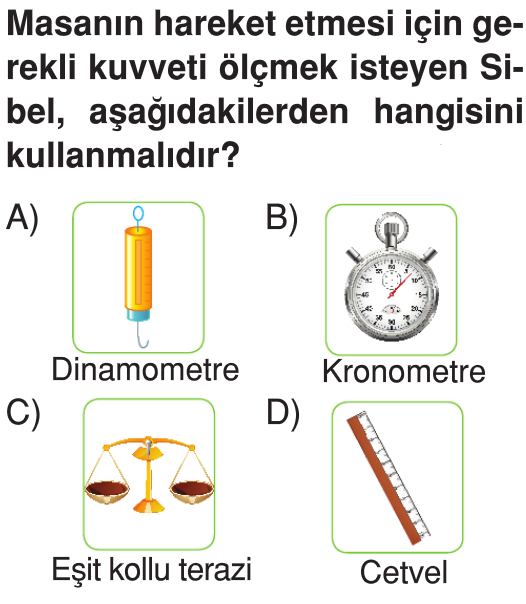 13)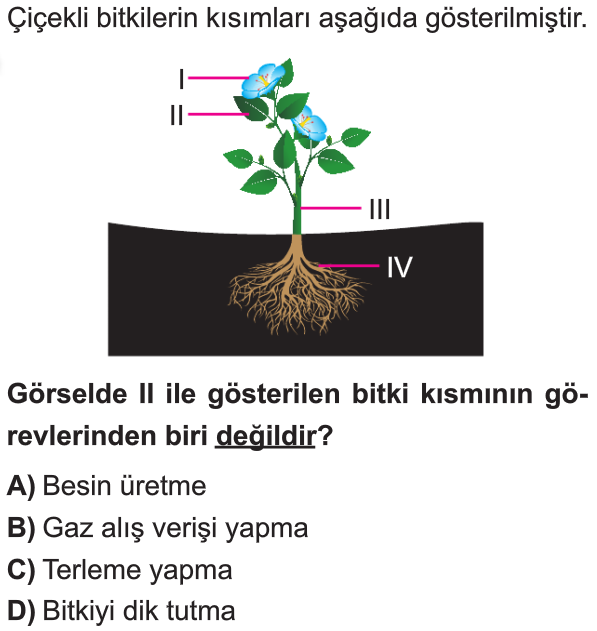 14)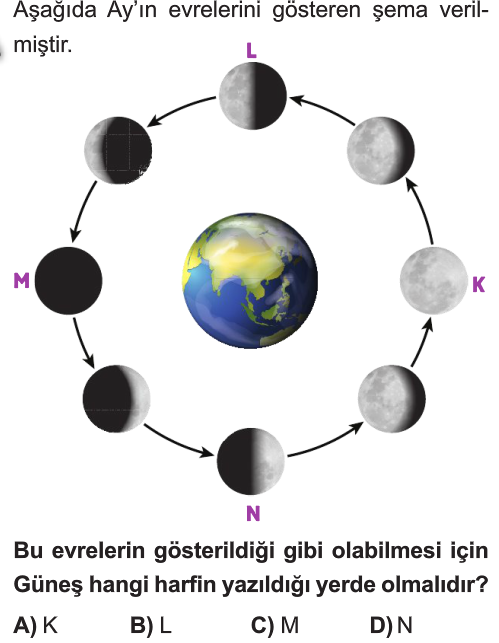 15) 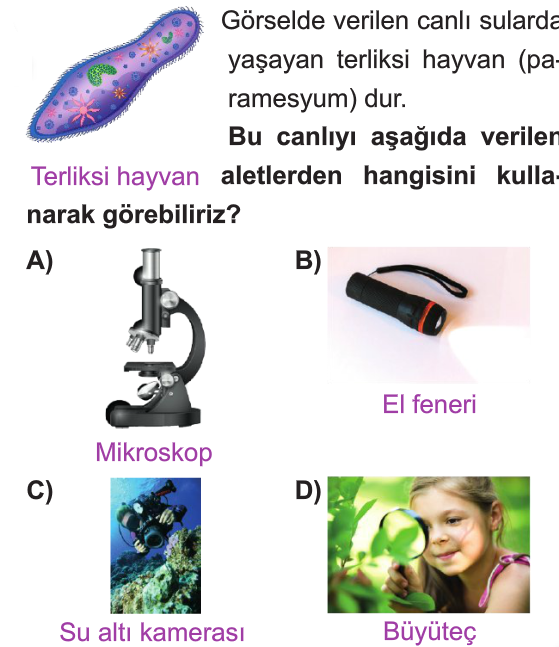 16)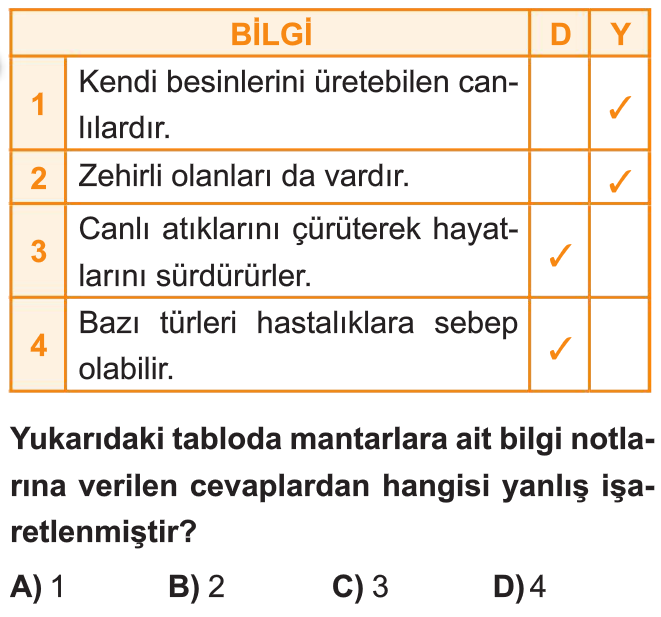 17) 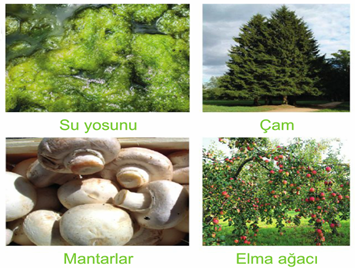 Yukaraıda verilen canlıların hangisi farklı grupta yer alır?A) Elma Ağacı		B) ÇamC) Su yosunu			D) Mantarlar18)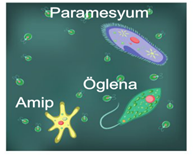 Görselde ismi verilen canlılar aşağıdaki canlı sınıfından hangisine aittir?A) Bitkiler		B) MantarlarC) Hayvanlar		D) Mikroskobik canlılar19)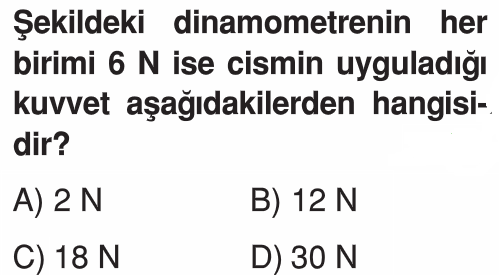 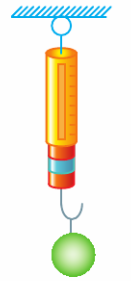 20) 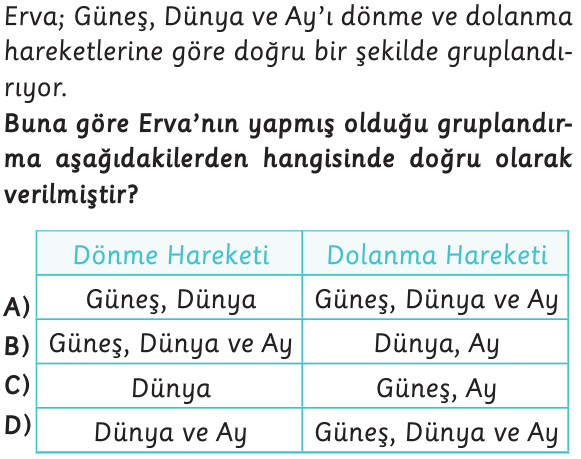 21)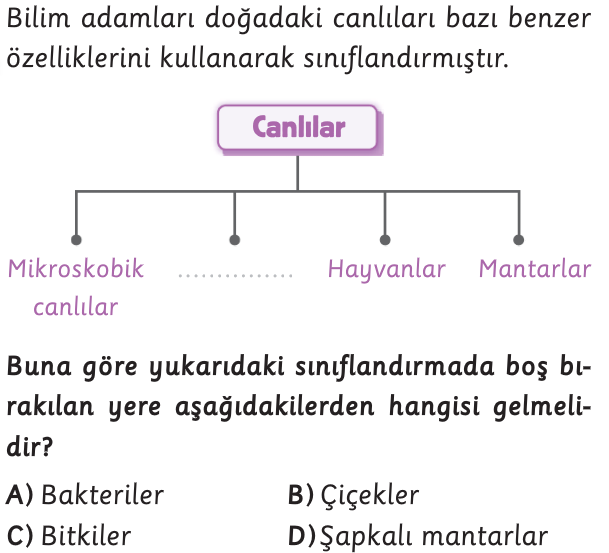 22) 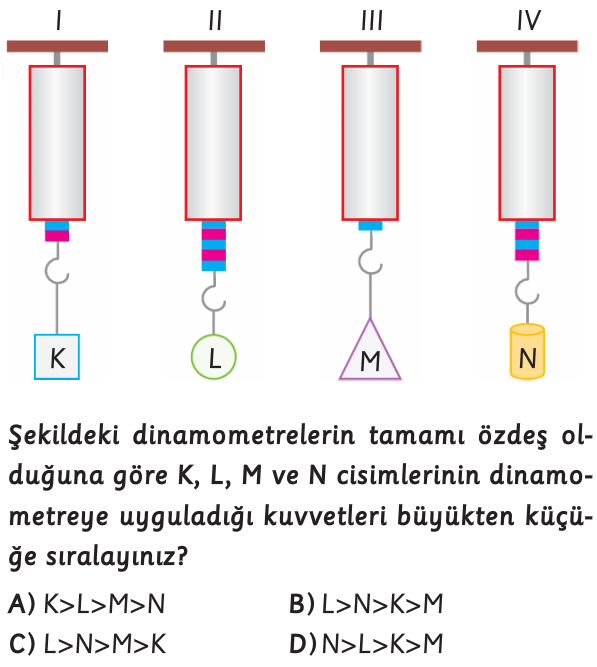 23)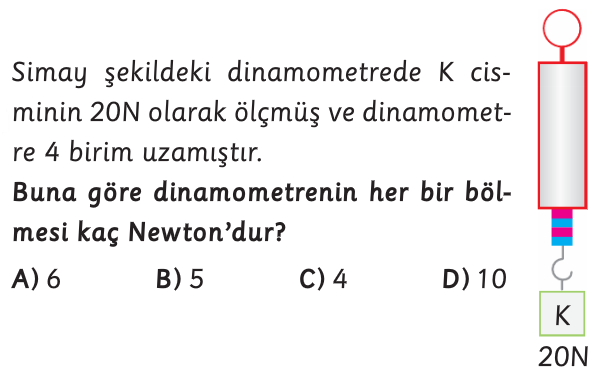 24) 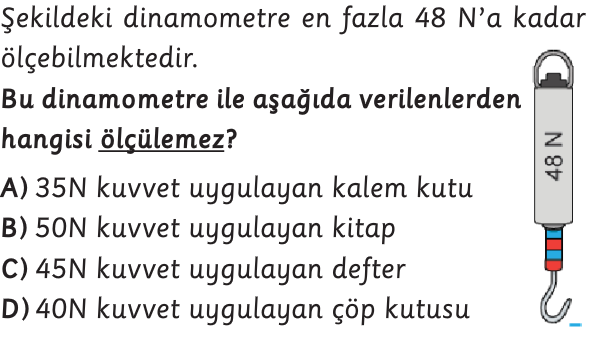 25)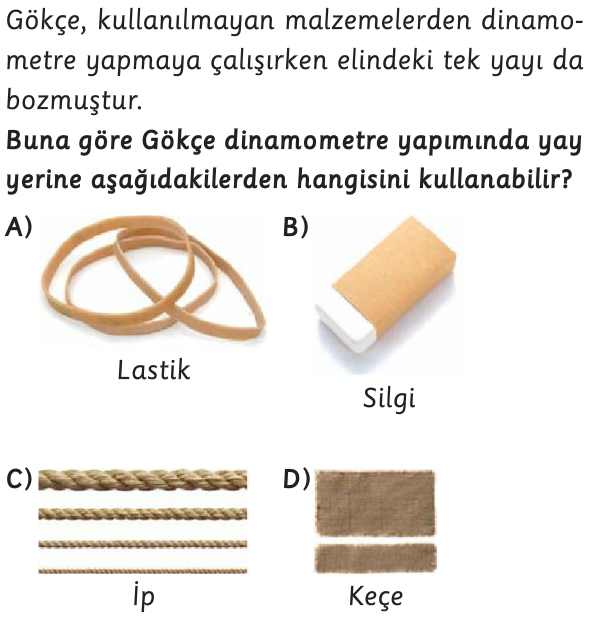 CEVAP ANAHTARI1-A6-D11-B16-B21-C2-C7-D12-A17-D22-B3-A8-A13-D18-D23-B4-D9-C14-C19-C24-B5-C10-A15-A20-B25-A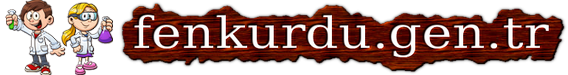 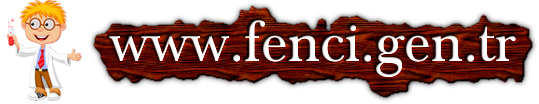 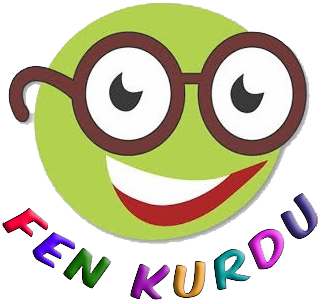 Daha fazla yazılı sorusu ve evraka  https://www.facebook.com/groups/fenkurdu  öğretmen grubumuzdan ulaşabilirsiniz.